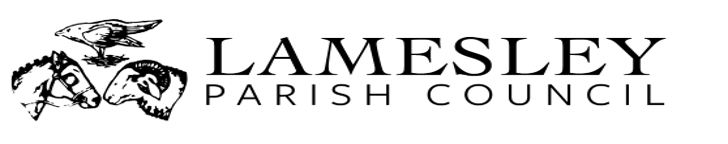 Minutes of Lamesley Parish Council Meeting held at The Millennium Centre on Monday 8th January 2024Attendees Cllr J Callaghan (Chair), Cllr E Andrew, Cllr M Burns, Cllr L Burns, Cllr S Greaves (Vice Chair), Cllr C Bretts, Cllr E Miller, Cllr L Johnson, Cllr S Mullins, Cllr J McCoidApologies none recorded.Public ParticipationLamesley Bowling Club representative Wullie Trimble plus one gave a presentation to the council requesting help towards a grant of £2208.  There were questions and answers between the council and bowling club. Wullie Trimble plus one left the meeting to await a decision from the council.295 Matters ArisingCouncil meeting started after presentationClerk was tasked to make correction regarding Gateshead Council who is not responsible for Lamesley Pump house. NCB is responsible to maintain pump house and they have raised concerns about the gates being left open. Quad bikes and cars have left tyre marks on the pit road showing more activity up onto the Bowes incline path. Parish Council held discussions on grant application from the Bowling Green and agreed to give 50%. The council included the following proposals, would like to see an increase in memberships, at a future date to give presentation at Parish meeting with an update of improvements and other sources of fundraising. The Councillors agreed that the bowling green can use Lamesley Parish website to communicate future community events 296 ActionsParish Clerk to inform residents via website where all defibrillators are situated in the ParishClerk needs to update the predictive annual expenditure for next meetingParish Clerk to contact Lamesley Bowling club regarding decision on grant and adjustments to be placed297 Correspondences was receivedCDALC newsletter on prospective democratic President Cllr M Foy or Cllr D Geddes and the council held a discussion around candidates and voted to choose Cllr D Geddes to become democratic president.CDALC invite to a meeting held in BirtleyDefibrillator newsletterCemetery training opportunitiesCDALC calendar of celebrations to include an invite to a Royal Garden party Precept reminder letterGateshead Council Planning Lloyds Banks Statements298 Financial ReportsClerk read out income and expenditure for the month. 299 Specific area updatesEighton Banks The Mount has reported collapse of external wall to Gateshead Council. Causes from Northumbria water board construction works and constant wet weather.Construction work is currently delayed by 9 weeks.Children’s Christmas events was successful and full of busyCllr S Greaves attended a Team Meeting with Gateshead Council and was able to report back Lamesley Parish Council and resident issues to include water surface, gullies, utility box exposedEighton Banks Village Hall Christmas events were well attended and all 3 local Councillors attended each event. Christmas fayre was busy and each stall made money. Christmas Party consisted of entertainer and 3-course meal.KibblesworthAreas of Concerns about road sweeper’s route and tasks to keep area clean. Road sweeper does not access Moor Mill Lane and rubbish is still accumulating.Kibblesworth still have loyal litter pickers who meet every 3rd Saturday to help keep the area cleanResidents are concerned about flooding and Cllr J Callaghan was invited to a meeting on 11/1/24 but was unable to attend and she was able to ask two councillors to stand in.Cllr J Callaghan was invited to attend a welfare park meeting which also was attended by other local community groups the Little Gems, Bowlers and Football teamCllr S Mullins would like a poster on website to remind people he is looking to speak and support local people with issues to be able to report back to Parish meetings.Cllr S Mullins is still following up prices for a new memorial display.Cllrs are increasingly concerned about bikes speeding in area. Riders are not wearing helmets. This has been reported to Gateshead CouncilConcerns about Northern Grid digging up same surface for the 4th time in six monthsCllr J Callaghan asked for another Councillor to take over the responsibility of the upkeep of the defibrillator station. Cllr S Mullins volunteered and will meet up with Cllr J Callaghan Longshanks & Team CollieryCllr E Andrew is still following up the Graffiti around the Angel of the North. There are reports of the Artist Antony Gormley is visiting the area.Residents are concerned about flooding due to extreme weather and they have an expectation that Lamesley Parish Council will fix problems. Residents have been directed to contact Gateshead CouncilTeams would like to plant a tree for life and buy hedges to tidy up area. Cllr E Andrew is happy to source hedges and tree. Cllr E Andrew is happy to pay for resources and Parish Council to reimburseLady Park and Lamesley – Vacant299 Any Further BusinessThere was a discussion an update to record how many defibrillators are installed in Lamesley Parish1 – Eighton Banks Village Hall – Eighton Banks1 – The Mount - Eighton Banks1 – Coach and Horses Pub – Birtley1 – Kibblesworth School – Kibblesworth 1 – Lamesley Old School – Lamesley1 – Northern Print – kibbleworth front streetCllr C Betts and Cllr S Mullins have been keeping an eye on the upkeep of all the plant tubs in area and would like new plants for the spring seasonCllr S Greaves to source spring plants.Cllr J Callaghan asked if councillors could inform the council meeting when people plan to take annual leave. It could help towards planning future recess in August or consider another month to support all councillors’ annual leave.300 Date of next meetingThe Mount on Monday 12th February 2024 for a 6.30pm start